Directorio de Agencias de PRDirectorio de Municipios de PRDirectorio de Agencias Federales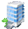 Oficina CentralDirección PostalTeléfonos / FaxHorario de ServicioAve. Américo MirandaEsq. Centro Médico	Río PiedrasPO Box 366528San Juan, PR 00936Tel. (787) 754-8500 Tel Audio Impedido: No DisponibleFax: (787) 999-0860 Lunes a viernes8:00am – 4:30pmEjecutivo:Dra. Waleska Crespo RiveraCerca de:Centro Médico Web:http://www.cardiovascular.gobierno.pr/ Sombrilla:Departamento de SaludMapa:No DisponibleRuta AMA:B19, C49Parada TU:Centro Médico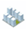 Oficinas de Servicio a través de Puerto RicoOficinas de Servicio a través de Puerto RicoOficinas de Servicio a través de Puerto RicoOficinas de Servicio a través de Puerto RicoDirección Física Dirección PostalTeléfonos / Fax Horario de ServicioN/A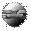 Otros Enlaces